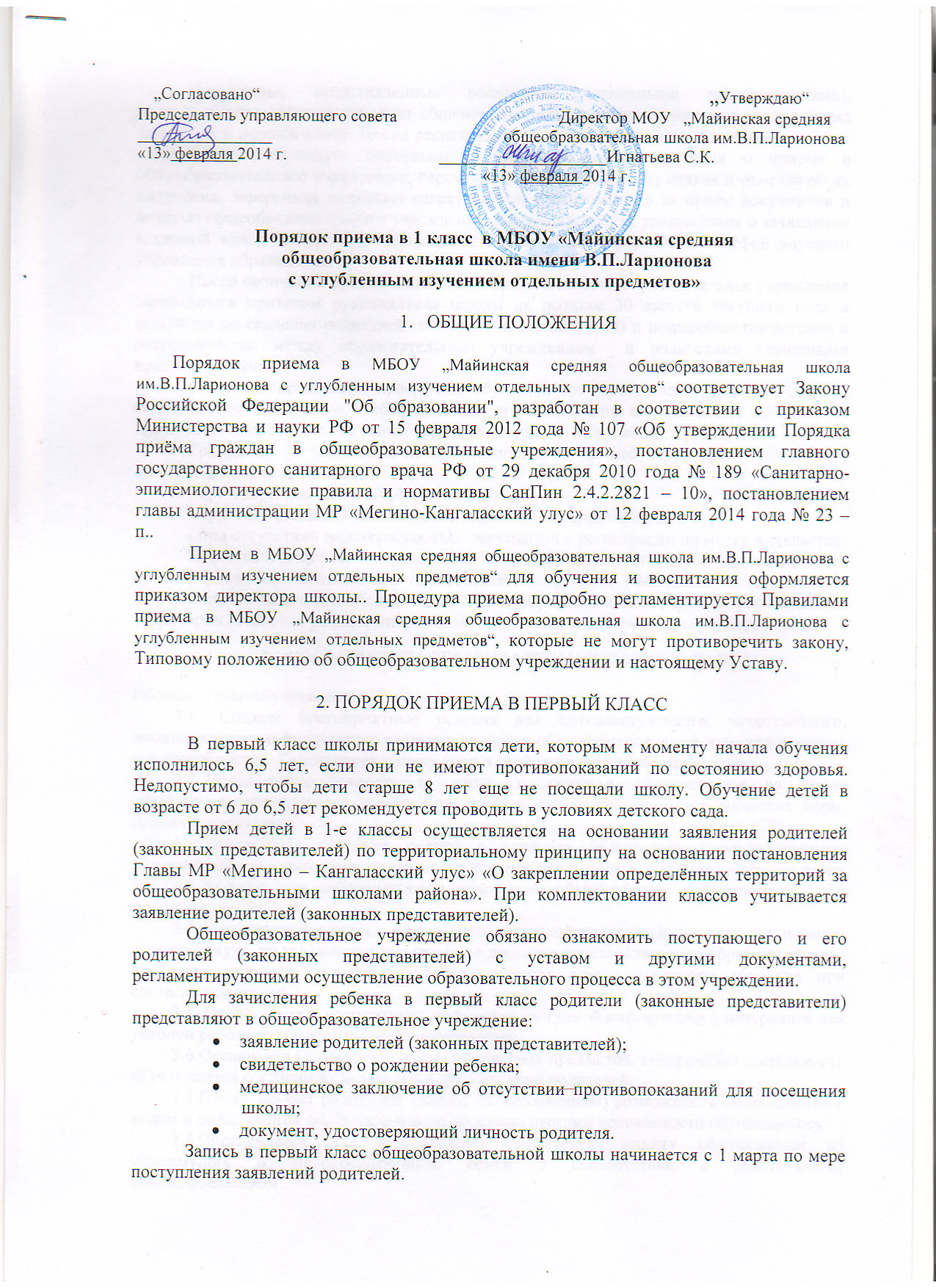 Документы, представленные родителями (законными представителями}, регистрируются через секретариат общеобразовательного учреждения в журнале приема заявлений в первый класс. После регистрации заявления заявителю выдается документ, содержащий следующую информацию: входящий номер заявления о приеме в общеобразовательное учреждение; перечень представленных документов и отметка об их получении, заверенная подписью секретаря или ответственного за прием документов и печатью общеобразовательного учреждения; сведения о сроках уведомления о зачислении в первый класс; контактные телефоны для получения информации; телефон улусного управления образования.После окончания приема заявлений зачисление в общеобразовательное учреждение оформляется приказом руководителя школы не позднее 30 августа текущего года и доводится до сведения родителей (законных представителей) и подписывается договор о сотрудничестве между образовательным учреждением и родителями (законными представителями).С целью определения программы обучения, соответствующей уровню развития, способностям и здоровью ребенка, после его зачисления в учреждение допускается проведение психолого-педагогической диагностики, собеседования с ребенком.Гражданам (в том числе, не проживающим на данной территории) может быть отказано в приеме их детей:- при отсутствии свободных мест в школе;- при отсутствии адреса в перечне закрепления территории за ОУ;- при отсутствии подтверждающих документов о регистрации по месту жительства;При отказе в приеме в первый класс школы из-за отсутствия мест муниципальный орган управления образованием предоставляет родителям (законным представителям) информацию о наличии свободных мест в общеобразовательных учреждениях на данной территории (в данном районе, микрорайоне) и обеспечивает прием детей в первый класс.3.   ОБЯЗАННОСТИ ОБРАЗОВАТЕЛЬНОГО УЧРЕЖДЕНИЯОбразовательное учреждение:3.1.	Создает   благоприятные   условия   для   интеллектуального,   нравственного, эмоционального и физического развития личности обучающегося, всестороннего развития его способностей. Гарантирует защиту прав и свобод личности обучающегося.Несет   ответственность    за    жизнь    и    здоровье    обучающегося    во    время образовательного процесса, соблюдение установленных санитарно-гигиенических норм, правил и требований.Гарантирует   усвоение   знаний   в   пределах   обязательных   государственных образовательных стандартов по образовательным предметам в пределах учебного плана для   1-4   классов   при  добросовестном   отношении   обучающегося   к  занятиям   и     при поддержке родителей.Организует различные формы педагогической поддержки для оказания помощи
обучающемуся, не усвоившему программу в пределах государственного образовательного
стандарта,   включая   организацию   работы   классов   компенсирующего   обучения   при согласии родителей.3.5- Предоставляет возможность получения доступной информации и материалов для учебной работы и дополнительного образования.3.6.Организует углубленное изучение учебных предметов, внеучебную деятельность обучающихся согласно их интересов и предложений родителей.3.7.Предоставляет родителям (лицам, их заменяющим} возможность ознакомления с ходом и содержанием образовательного процесса, итогами успеваемости обучающегося.3.8.Обеспечивает (по возможности) социальную защиту обучающихся из малоимущих и малообеспеченных семей в соответствии с действующим законодательством.4.   ПРАВА ОБРАЗОВАТЕЛЬНОГО УЧРЕЖДЕНИЯОбразовательное учреждение имеет право:Определять программу развития образовательного учреждения; содержание-
формы и методы образовательной работы: корректировать учебный план,
выбирать учебные программы, курсы, учебники.Устанавливать режим работы образовательного учреждения (сроки каникул,
расписание занятий, их сменность, продолжительность учебной недели и
т.д.) в соответствии с Уставом образовательного учреждения.Поощрять или применять меры взыскания обучающегося и родителям в
соответствии    с    Уставом    образовательного    учреждения    и    Правилами
поведения обучающихся.5.   ОБЯЗАННОСТИ РОДИТЕЛЕЙРодители или лица их заменяющие обязаны:Создавать   благоприятные   условия   для   выполнения   домашних   заданий   и
самообразования.Нести ответственность за обеспечение ребенка необходимыми средствами для
успешного обучения и воспитания, в том числе спортивной формой, формой для
трудового обучения, учебниками и т.д.3-Совместно    с    образовательным    учреждением    контролировать   обучение, посещение уроков, внеклассных занятий ребенком.Своевременно вносить установленную плату целевых взносов, утвержденных
Родительским советом школы, плату за питание обучающегося.Нести материальную ответственность согласно Гражданского кодекса РФ за
ущерб, причиненный образовательному учреждению по вине обучающегося.Посещать    родительские     собрания     раз     в    четверть     и     общешкольные
родительские собрания по мере созыва.6.   ПРАВА РОДИТЕЛЕЙРодители или лица их заменяющие имеют право: Участвовать в управлении образовательным учреждением в соответствии с его Уставом. Определять    темпы    и    сроки    освоения    обучающимся    обязательного    и дополнительного образования. Обращаться в конфликтную комиссию образовательного учреждения в случае несогласия  с  решением   или действием  администрации,  учителя,  классного руководителя по отношению к обучающемуся. Вносить предложения, касающиеся изменений образовательного процесса или организации дополнительных образовательных усдуг.